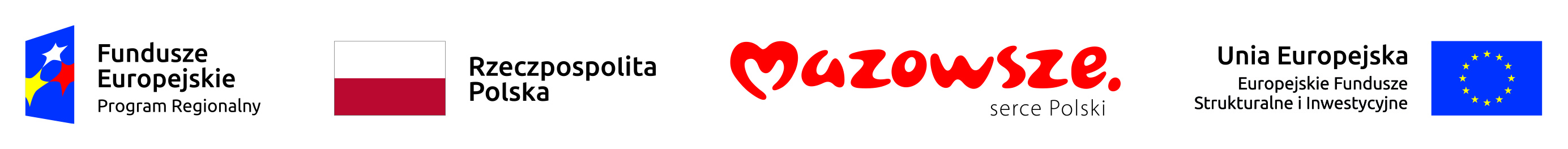 	Projekt współfinansowany z Europejskiego Funduszu SpołecznegoZałącznik nr 1 do SOPZHarmonogram wizyt studyjnych Program ramowy do dwóch wizyt studyjnych (EFRR i EFS) *Dzień pierwszy:Dzień drugi:Wyżywienie podczas wszystkich wizyt studyjnychDzień pierwszy:*Śniadanie: (serwowane w postaci stołu szwedzkiego w części sali restauracyjnej wydzielonej dla uczestników wizyty):dania śniadaniowe gorące co najmniej: jajecznica naturalna lub/i z dodatkami, bekon, kiełbaski,półmisek mięs regionalnych,produkty nabiałowe; jogurty, desery mleczne, musli, sałaty, wybór przystawek zimnych (w tym wegetariańska), wypieki regionalne: pieczywo mieszane świeże oraz mini bułeczki, ciasta (w ilości co najmniej 
3 kawałki/os. do wyboru spośród 5 rodzajów), rogale (z ciasta drożdżowego, francuskiego 
bądź kruchego, min. 2 szt. na osobę), owoce,masło,napoje zimne i gorące co najmniej: woda mineralna w butelkach szklanych gazowana i niegazowana, kawa z ekspresu ciśnieniowego, herbata (do wyboru spośród 6 rodzaju herbat w torebkach), soki owocowe 100% (co najmniej 3 rodzaje soku do wyboru), mleko do kawy podane w dzbankach szklanych bądź ceramicznych, cytryna do herbaty, cukier 2 rodzaje (np. biały i brązowy),serwetki papierowe, wykałaczki pakowane pojedynczo. Gramatura śniadaniowa określająca minimalną ilość przeznaczoną dla 1 os. :1 x przerwa podczas części merytorycznej w hotelu (serwowane w postaci stołu szwedzkiego w części sali restauracyjnej wydzielonej dla uczestników wizyty):desery podawane w pucharkach (min. 4 rodzaje do wyboru w ilości po 1 pucharku/os min., np. mus, krem, sałatka owocowa, itp.), ciasta krojone domowe (min. 3 rodzaje do wyboru), sałaty mieszane z dodatkami (min. 3 rodzaje sałat),napoje zimne i gorące w tym:  kawa z ekspresu ciśnieniowego, herbata (do wyboru spośród 6 rodzajów herbat w torebkach), woda mineralna w butelkach szklanych: gazowana i niegazowana (do wyboru), soki 100% (do wyboru spośród 3 rodzajów), mleko do kawy, cukier biały i brązowy, słodzik, cytryna pokrojona w plasterki, serwetki papierowe, wykałaczki pakowane pojedynczoLunch: (restauracja w miejscu zakwaterowania), lunch serwowany w formie stołu szwedzkiego                                 z uwzględnieniem dań regionalnych, co najmniej: przystawki i sałaty mieszane z dodatkami (min. 3 rodzaje sałat, min. 3 przystawki zimne, i min. 3 przystawki gorące), 2 zupy do wyboru,4 dań gorących głównych do wyboru z uwzględnieniem dania wegetariańskiego oraz rybnego, dodatki skrobiowe 
i warzywne (min. 3 rodzaje do wyboru, np. ryż, ziemniaki, warzywa itp.),desery podawane w pucharkach (min. 4 rodzaje do wyboru w ilości po 1 pucharku/os min., np. mus, krem, sałatka owocowa, itp.), ciasta krojone domowe (min. 3 rodzaje do wyboru), napoje zimne i gorące w tym:  kawa z ekspresu ciśnieniowego, herbata (do wyboru spośród 6 rodzajów herbat w torebkach), woda mineralna w butelkach szklanych: gazowana i niegazowana (do wyboru), soki 100% (do wyboru spośród 3 rodzajów), mleko do kawy, cukier biały i brązowy, słodzik, cytryna pokrojona w plasterki, serwetki papierowe, wykałaczki pakowane pojedynczoKolacja: (w miejscu zakwaterowania, w wydzielonej części sali restauracyjnej serwowana w postaci stołu szwedzkiego). Menu zawierające co najmniej; sałaty z dodatkami (min. 3 rodzaje), 3 przystawki na zimno (do wyboru min. 4 rodzajów), sery, wędliny, ryby, 2 dania główne na gorąco (min. 4 rodzajów do wyboru: jedno wegetariańskie, dwa mięsne oraz jedno rybne), dodatki skrobiowe i warzywne do dań głównych (min. 3 rodzaje do wyboru, np. ryż, ziemniaki, kluski, warzywa itp.), desery np. mus, krem, sałatka owocowa itp.), ciasta krojone domowe (min. 3 rodzaje do wyboru,                     w ilości 1 porcja/os do wyboru), pieczywo mieszane, masło,napoje zimne i gorące do uzgodnienia z Zamawiającym; np. co najmniej kawa z ekspresu ciśnieniowego, herbata (do wyboru spośród 6 rodzajów herbat w torebkach), woda mineralna gazowana i niegazowana (do wyboru), soki owocowe (do wyboru spośród 3 rodzajów), mleko do kawy, cukier biały i brązowy, słodzik, cytryna, serwetki płócienne, wykałaczki pakowane pojedynczoDzień drugi:*Śniadanie:(serwowane w postaci stołu szwedzkiego w części sali restauracyjnej wydzielonej dla uczestników wizyty):dania śniadaniowe gorące co najmniej: jajecznica naturalna lub/i z dodatkami, bekon, kiełbaski,półmisek mięs regionalnych,produkty nabiałowe; jogurty, desery mleczne, musli, sałaty, wybór przystawek zimnych (w tym wegetariańska), wypieki regionalne: pieczywo mieszane świeże oraz mini bułeczki, ciasta (w ilości 
co najmniej 3 kawałki/os. do wyboru spośród 5 rodzajów), rogale (z ciasta drożdżowego, francuskiego bądź kruchego, min. 2 szt. na osobę), owoce,masło,napoje zimne i gorące co najmniej: woda mineralna w butelkach szklanych gazowana i niegazowana, kawa z ekspresu ciśnieniowego, herbata (do wyboru spośród 6 rodzaju herbat w torebkach), soki owocowe 100% (co najmniej 3 rodzaje soku do wyboru), mleko do kawy podane w dzbankach szklanych bądź ceramicznych, cytryna do herbaty, cukier 2 rodzaje (np. biały i brązowy),serwetki papierowe, wykałaczki pakowane pojedynczoGramatura śniadaniowa określająca minimalną ilość przeznaczoną dla 1 os. :1 przerwa kawowa: podczas panelu merytorycznego w hotelu, w wydzielonej dla uczestników części sali restauracyjnej, serwowana w formie stołu szwedzkiego:desery podawane w pucharkach (min. 4 rodzaje do wyboru w ilości po 1 pucharku/os min., np. mus, krem, sałatka owocowa, itp.), ciasta krojone domowe (min. 3 rodzaje do wyboru), sałaty mieszane z dodatkami (min. 3 rodzaje sałat),napoje zimne i gorące w tym:  kawa z ekspresu ciśnieniowego, herbata (do wyboru spośród 6 rodzajów herbat w torebkach), woda mineralna w butelkach szklanych: gazowana i niegazowana (do wyboru), soki 100% (do wyboru spośród 3 rodzajów), mleko do kawy, cukier biały i brązowy, słodzik, cytryna pokrojona w plasterki, serwetki papierowe, wykałaczki pakowane pojedynczo Lunch:  serwowany w formie stołu szwedzkiego z uwzględnieniem dań regionalnych), co najmniej: przystawki i sałaty mieszane z dodatkami (min. 3 rodzaje sałat, min. 3 przystawki zimne 
i min. 3 przystawki gorące), 2 zupy do wyboru,4 dań gorących głównych do wyboru z uwzględnieniem dania wegetariańskiego oraz rybnego, dodatki skrobiowe i warzywne (min. 3 rodzaje do wyboru, np. ryż, ziemniaki, warzywa itp.),desery podawane w pucharkach (min. 4 rodzaje do wyboru w ilości po 1 pucharku/os min., np. mus, krem, sałatka owocowa, itp.), ciasta krojone domowe (min. 3 rodzaje do wyboru, napoje zimne i gorące w tym:  kawa z ekspresu ciśnieniowego, herbata (do wyboru spośród 6 rodzajów herbat w torebkach), woda mineralna w butelkach szklanych: gazowana i niegazowana (do wyboru), soki 100% (do wyboru spośród 3 rodzajów), mleko do kawy, cukier biały i brązowy, słodzik, cytryna pokrojona w plasterki, serwetki papierowe, wykałaczki pakowane pojedynczoUWAGA: *Program i jego elementy składowe mogą ulec modyfikacjom na każdym etapie realizacji. 
  Menu zamawiający zastrzega możliwość modyfikacji ilości posiłków lub godzin podania.08:30 – 09:00 – zbiórka uczestników przy PKIN parking pod Kinoteką;09:00 – 10:00 – śniadanie, panel organizacyjny w  restauracji (centrum Warszawy);10:00 – 12:00 – przejazd do projektu;12:00 – 13:50 – przejazd i lunch (restauracja w miejscu zakwaterowania);
13:50 – 19:00 – panel merytoryczny i przerwa kawowa (sala konferencyjna w hotelu):19:00 – 20:00 – czas wolny;20:00 – kolacja (w miejscu zakwaterowania).08:00 – 08:30 – śniadanie (w miejscu zakwaterowania);08:30 – 10:30 – panel merytoryczny:10:30 – 10:45 – przerwa kawowa (w miejscu zakwaterowania);10:45 – 12:15 – panel dyskusyjny;12:15 – 14:30 – zbiórka do projektu,14.30 – 15:00 – powrót do Warszawy;15:00 –16:00 – lunch (centrum Warszawy)Program ramowy do trzeciej wizyty studyjnej - informacyjno - promocyjnej*Dzień pierwszy:08:30 – 09:00 – zbiórka uczestników przy PKIN parking pod Kinoteką;09:00 – 10:00 – śniadanie, panel organizacyjny w  restauracji (centrum Warszawy);10:00 – 12:00 – przejazd do projektu;12:00 – 13:50 – przejazd i lunch (restauracja w miejscu zakwaterowania);
13:50 – 19:00 – panel merytoryczny i przerwa kawowa (sala konferencyjna w hotelu); 
19:00 – 20:00 – czas wolny;20:00 –               kolacja (w miejscu zakwaterowania).Lp.NazwaJ.m.Minimalna gramatura na 1 os.1.Przystawki zimne (3 szt. na os.)g3002.Dania śniadaniowe gorąceg1503.Dodatki typu: masło, ketchup, musztarda i itp. g454.Nabiałg 2005.Owoce, deseryg2005.Wypieki słodkie, pieczywo mieszaneg1506.Napoje zimne i gorącelbez ograniczeńLp.NazwaJ.m.Minimalna gramatura 
na 1 os.1.kanapkiSzt22.Owoce, desery, ciasta krojone domoweg1503.Wypieki słodkie, pieczywo mieszane, dodatki inneg1404.Napoje zimne i gorącelbez ograniczeńLp.NazwaJ.m.Minimalna gramatura 
na 1 os.1.Przystawki zimne, przystawki ciepłe, sałaty g3002.Zupyml2503.Danie główne (dwa mięsne, rybne, wegetariańskie) g3204.Dodatki skrobiowe i warzywneg 2005.Owoce, desery g1506.Wypieki słodkie, pieczywo mieszane, dodatki inneg1407.Napoje zimne i gorącelbez ograniczeńLp.NazwaJ.m.Minimalna gramatura 
na 1 os.1.Przystawki zimne, przystawki ciepłe, sałaty g3502.Danie główne (dwa mięsne, rybne, wegetariańskie) g3503.Dodatki skrobiowe i warzywneg 2004.Owoce, desery g1505.Wypieki słodkie, pieczywo mieszane, dodatki inneg1406.Napoje zimne i gorącelbez ograniczeńLp.NazwaJ.m.Minimalna gramatura 
na 1 os.1.Przystawki zimne (3 szt. na os.)g3002.Dania śniadaniowe gorąceg1503.Dodatki typu: masło, ketchup, musztarda i itp. g454.Nabiałg 2005.Owoce, deseryg2006.Wypieki słodkie, pieczywo mieszaneg1507.Napoje zimne i gorącelbez ograniczeńLp.NazwaJ.m.Minimalna gramatura 
na 1 os.1.kanapkiSzt.22.Owoce, desery, ciasta krojone domoweg1503.Wypieki słodkie, pieczywo mieszane, dodatki inneg1404.Napoje zimne i gorącelbez ograniczeńLp.NazwaJ.m.Minimalna gramatura 
na 1 os.1.Przystawki zimne, przystawki ciepłe, sałaty g3002.Zupyml2503.Danie główne (dwa mięsne, rybne, wegetariańskie) g3204.Dodatki skrobiowe i warzywneg 2005.Owoce, desery g1506.Wypieki słodkie, pieczywo mieszane, dodatki inneg1407.Napoje zimne i gorącelbez ograniczeń